This is a test document to see we have the correct font and data is rendered correctly.This is a test for the font times new Roman.This is a test for the Arial font.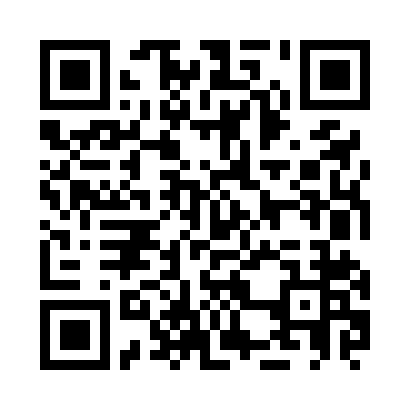 